Mail, FAX, or Email Applications to:Permit CoordinatorAlaska Department of Fish and GameDivision of Commercial FisheriesP.O. Box 115526Juneau, AK 99811-5526or FAX (907) 465-4168dfg.dcf.aquaticfarming@alaska.gov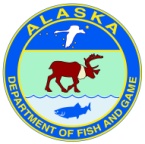 ALASKA DEPARTMENTOF FISH AND GAMEAQUATIC STOCK ACQUISITION AND transport PERMIT applicationFor wild stock acquisition for transport to a facility/farm site. A separate stock acquisition permit must be obtained for each species, life stage, source and site location (originating or receiving).  APPLICANT INFORMATIONCOLLECTOR INFORMATION If more than one collector, attach a separate sheet with relevant informationPROJECT INFORMATIONI certify that the information provided on this application is true and complete to the best of my knowledge.Applicant Name:Applicant Name:Applicant Name:Company Name:Company Name:Company Name:Address:Address:Email:Email:City:State:Zip:Zip:Phone: Same as above Same as above Same as above Same as above Same as above Same as above Same as above Same as above Same as above Same as above Same as above Same as above Same as aboveName:Name:Phone:Phone:Address:Address:Email:City:State:State:Zip:Zip:Check ONE SPECIES per applicationCheck ONE SPECIES per applicationCheck ONE SPECIES per applicationCheck ONE SPECIES per applicationCheck ONE SPECIES per applicationCheck ONE SPECIES per applicationCheck ONE SPECIES per applicationCheck ONE SPECIES per applicationCheck ONE SPECIES per applicationCheck ONE SPECIES per applicationCheck ONE SPECIES per applicationCheck ONE SPECIES per applicationCheck ONE SPECIES per applicationCheck ONE SPECIES per applicationCheck ONE SPECIES per applicationCheck ONE SPECIES per applicationCheck ONE SPECIES per applicationCheck ONE SPECIES per applicationCheck ONE SPECIES per applicationSUGAR KELP, Saccharina lattisimaSUGAR KELP, Saccharina lattisimaSUGAR KELP, Saccharina lattisimaSUGAR KELP, Saccharina lattisimaSUGAR KELP, Saccharina lattisimaSUGAR KELP, Saccharina lattisimaSUGAR KELP, Saccharina lattisimaSUGAR KELP, Saccharina lattisimaSUGAR KELP, Saccharina lattisimaSUGAR KELP, Saccharina lattisimaSUGAR KELP, Saccharina lattisimaGEODUCK CLAM, Panopea generosaGEODUCK CLAM, Panopea generosaGEODUCK CLAM, Panopea generosaGEODUCK CLAM, Panopea generosaGEODUCK CLAM, Panopea generosaGEODUCK CLAM, Panopea generosaBULL KELP, Nereocystis luetkeanaBULL KELP, Nereocystis luetkeanaBULL KELP, Nereocystis luetkeanaBULL KELP, Nereocystis luetkeanaBULL KELP, Nereocystis luetkeanaBULL KELP, Nereocystis luetkeanaBULL KELP, Nereocystis luetkeanaBULL KELP, Nereocystis luetkeanaBULL KELP, Nereocystis luetkeanaBULL KELP, Nereocystis luetkeanaBULL KELP, Nereocystis luetkeanaRIBBON KELP, Alaria marginataRIBBON KELP, Alaria marginataRIBBON KELP, Alaria marginataRIBBON KELP, Alaria marginataRIBBON KELP, Alaria marginataRIBBON KELP, Alaria marginataRIBBON KELP, Alaria marginataRIBBON KELP, Alaria marginataRIBBON KELP, Alaria marginataRIBBON KELP, Alaria marginataRIBBON KELP, Alaria marginataOTHER: OTHER: OTHER: Collection information:Collection information:Collection information:Collection information:Collection information:Collection information:Collection information:Collection information:Collection information:Collection information:Collection information:Collection information:Collection information:Collection information:Collection information:Collection information:Collection information:Collection information:Collection information:Life StageLife StageLife StageLife StageLife StageLife StageLife StageLife StageLife StageLife StageJuvenilesJuvenilesAdultAdultBlades*Blades*Blades*Estimated Collection Date(s)Estimated Collection Date(s)Estimated Collection Date(s)Estimated Collection Date(s)Estimated Collection Date(s)*Note: For aquatic plants, a minimum of 50 separate individuals must be used in creation of seeded lines.*Note: For aquatic plants, a minimum of 50 separate individuals must be used in creation of seeded lines.*Note: For aquatic plants, a minimum of 50 separate individuals must be used in creation of seeded lines.*Note: For aquatic plants, a minimum of 50 separate individuals must be used in creation of seeded lines.*Note: For aquatic plants, a minimum of 50 separate individuals must be used in creation of seeded lines.*Note: For aquatic plants, a minimum of 50 separate individuals must be used in creation of seeded lines.*Note: For aquatic plants, a minimum of 50 separate individuals must be used in creation of seeded lines.*Note: For aquatic plants, a minimum of 50 separate individuals must be used in creation of seeded lines.*Note: For aquatic plants, a minimum of 50 separate individuals must be used in creation of seeded lines.*Note: For aquatic plants, a minimum of 50 separate individuals must be used in creation of seeded lines.*Note: For aquatic plants, a minimum of 50 separate individuals must be used in creation of seeded lines.*Note: For aquatic plants, a minimum of 50 separate individuals must be used in creation of seeded lines.*Note: For aquatic plants, a minimum of 50 separate individuals must be used in creation of seeded lines.*Note: For aquatic plants, a minimum of 50 separate individuals must be used in creation of seeded lines.*Note: For aquatic plants, a minimum of 50 separate individuals must be used in creation of seeded lines.*Note: For aquatic plants, a minimum of 50 separate individuals must be used in creation of seeded lines.*Note: For aquatic plants, a minimum of 50 separate individuals must be used in creation of seeded lines.*Note: For aquatic plants, a minimum of 50 separate individuals must be used in creation of seeded lines.*Note: For aquatic plants, a minimum of 50 separate individuals must be used in creation of seeded lines.Size RangeSize RangeSize RangemmtotommmmmmMaximum number requestedMaximum number requestedMaximum number requestedMaximum number requestedMaximum number requestedHistory of previous transport and disease historyHistory of previous transport and disease historyHistory of previous transport and disease historyHistory of previous transport and disease historyHistory of previous transport and disease historyHistory of previous transport and disease historyHistory of previous transport and disease historyHistory of previous transport and disease historyHistory of previous transport and disease historyHistory of previous transport and disease historyTransport FROM: Transport FROM: Transport FROM: Transport FROM: Transport FROM: Transport FROM: Transport FROM: Transport FROM: Transport FROM: Transport FROM: Transport FROM: Transport FROM: Transport FROM: Transport FROM: Transport FROM: Transport FROM: Transport FROM: Transport FROM: Transport FROM: Collection Location Collection Location Collection Location Collection Location Collection Location Collection Location Collection Location Collection Location Collection Location Collection Location Gear and Method for CollectionGear and Method for CollectionGear and Method for CollectionGear and Method for CollectionGear and Method for CollectionMap included. Note: For aquatic plants, resulting seeded lines may only be used at farmsites located within 50 km by water from broodstock collection location.Map included. Note: For aquatic plants, resulting seeded lines may only be used at farmsites located within 50 km by water from broodstock collection location.Map included. Note: For aquatic plants, resulting seeded lines may only be used at farmsites located within 50 km by water from broodstock collection location.Map included. Note: For aquatic plants, resulting seeded lines may only be used at farmsites located within 50 km by water from broodstock collection location.Map included. Note: For aquatic plants, resulting seeded lines may only be used at farmsites located within 50 km by water from broodstock collection location.Map included. Note: For aquatic plants, resulting seeded lines may only be used at farmsites located within 50 km by water from broodstock collection location.Map included. Note: For aquatic plants, resulting seeded lines may only be used at farmsites located within 50 km by water from broodstock collection location.Map included. Note: For aquatic plants, resulting seeded lines may only be used at farmsites located within 50 km by water from broodstock collection location.Map included. Note: For aquatic plants, resulting seeded lines may only be used at farmsites located within 50 km by water from broodstock collection location.Map included. Note: For aquatic plants, resulting seeded lines may only be used at farmsites located within 50 km by water from broodstock collection location.Map included. Note: For aquatic plants, resulting seeded lines may only be used at farmsites located within 50 km by water from broodstock collection location.Map included. Note: For aquatic plants, resulting seeded lines may only be used at farmsites located within 50 km by water from broodstock collection location.Map included. Note: For aquatic plants, resulting seeded lines may only be used at farmsites located within 50 km by water from broodstock collection location.Map included. Note: For aquatic plants, resulting seeded lines may only be used at farmsites located within 50 km by water from broodstock collection location.Map included. Note: For aquatic plants, resulting seeded lines may only be used at farmsites located within 50 km by water from broodstock collection location.Map included. Note: For aquatic plants, resulting seeded lines may only be used at farmsites located within 50 km by water from broodstock collection location.Map included. Note: For aquatic plants, resulting seeded lines may only be used at farmsites located within 50 km by water from broodstock collection location.Transport TO: Transport TO: Transport TO: Transport TO: Transport TO: Transport TO: Transport TO: Transport TO: Transport TO: Transport TO: Transport TO: Transport TO: Transport TO: Transport TO: Transport TO: Transport TO: Transport TO: Transport TO: Transport TO: Aquatic Farm, Nursery, or Hatchery NameAquatic Farm, Nursery, or Hatchery NameAquatic Farm, Nursery, or Hatchery NameAquatic Farm, Nursery, or Hatchery NameAquatic Farm, Nursery, or Hatchery NameAquatic Farm, Nursery, or Hatchery NameAquatic Farm, Nursery, or Hatchery NameAquatic Farm, Nursery, or Hatchery NameAquatic Farm, Nursery, or Hatchery NameAquatic Farm, Nursery, or Hatchery NameWater Body/LocationWater Body/LocationWater Body/LocationWater Body/LocationADF&G Operation Permit Number (Aquatic Farm/Nursery/Hatchery)ADF&G Operation Permit Number (Aquatic Farm/Nursery/Hatchery)ADF&G Operation Permit Number (Aquatic Farm/Nursery/Hatchery)ADF&G Operation Permit Number (Aquatic Farm/Nursery/Hatchery)ADF&G Operation Permit Number (Aquatic Farm/Nursery/Hatchery)ADF&G Operation Permit Number (Aquatic Farm/Nursery/Hatchery)ADF&G Operation Permit Number (Aquatic Farm/Nursery/Hatchery)ADF&G Operation Permit Number (Aquatic Farm/Nursery/Hatchery)ADF&G Operation Permit Number (Aquatic Farm/Nursery/Hatchery)ADF&G Operation Permit Number (Aquatic Farm/Nursery/Hatchery)ADF&G Operation Permit Number (Aquatic Farm/Nursery/Hatchery)ADF&G Operation Permit Number (Aquatic Farm/Nursery/Hatchery)ADF&G Operation Permit Number (Aquatic Farm/Nursery/Hatchery)ADF&G Operation Permit Number (Aquatic Farm/Nursery/Hatchery)ADF&G Operation Permit Number (Aquatic Farm/Nursery/Hatchery)ADF&G Operation Permit Number (Aquatic Farm/Nursery/Hatchery)ADF&G Operation Permit Number (Aquatic Farm/Nursery/Hatchery)Applicant Signature:Applicant Signature:Applicant Signature:Applicant Signature:Date: